KYMATYC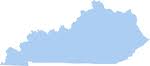 KYMATYC Call for ProposalsBe a part of the February 23-24, 2024 Annual KYMATYC meeting at the Jefferson Community and Technical College campus!  Use the form below to indicate your interest in presenting a lecture, workshop, or mini-session. If you have done one of the following, then you are in a key position to present:Attended a great workshop Implemented a new course or different version of a course previously taught Used innovative teaching/learning techniquesIntroducing and evaluation critical thinking in the classroomParticipated in discussions/debates related to teaching mathematicsShare a topic that will enrich our understanding if a field of mathematicsDiscuss how you implemented Beyond Crossroads or IMPACT in your classroomAnother option is to lead or take part in a Panel Session.  If you are interested in leading one, please let us know in the form below.  Some of the ideas for Panel Sessions are:Math PathwaysCorequisite CoursesCritical Thinking and Active Learning in the classroomOnline classesQuality control of online classesThese are just some ideas for sessions but if you have other topics you would like to address, please feel free to submit them.  We would like to hear your ideas. All presenters will receive discounted registration for the conference!!If you do not want to present but you have a concept you would like to share, consider signing up for a poster session using this same form.We will also be hosting the nineth annual “Ignite” session with all presenters having exactly five minutes to present their topic.Name:     	___________________________________________________College:	___________________________________________________E-mail address:   _________________________________________________Telephone (College)	_____________	(Home)  _______________Title of Presentation:	_________________________________________Lecture ______   Workshop ______   Mini-session ______ Panel Discussion  _______  Vendor ______ Poster _______Short Descriptive paragraph:Presentation Tools:  Chart Pad____  LCD Projector ______  Other_________________ Preferred time:  Friday PM  _____     Saturday AM _____	No Preference _____Poster session _____Preferred length of time:New! Mini-session: 20 minutes _____Regular session:     50 min. _____     75 min. ______  Other _______Please email proposal to Sherry McCormack at smccormack0001@kctcs.eduPlease send by Friday, January 19, 2024.  You will receive verification of receipt of proposal immediately.  Your confirmation of selection should be no later than January 26, 2024.                                                              